This institution is an equal opportunity provider.Corn DogsFresh VeggieFresh FruitCarlos PizzaFresh VeggieFresh FruitFrench Toast SticksFresh VeggieFresh FruitMini BunsNachos w/meat &    CheeseFresh VeggieFresh FruitTortilla Chips & SalsaTaco w/meat & CheeseFresh VeggieFresh FruitCarlos PizzaFresh VeggieFresh FruitWG Ravioli    w/meatsauceFresh VeggieFresh FruitBosco StickItalian Sub on WG BunFresh VeggieFresh FruitCookieChicken TendersFresh VeggieFresh FruitCarlos PizzaFresh VeggieFresh FruitShrimp PoppersFresh VeggieFresh FruitGoldfish CrackersGrilled Cheese on WG   BreadFresh VeggieFresh Fruit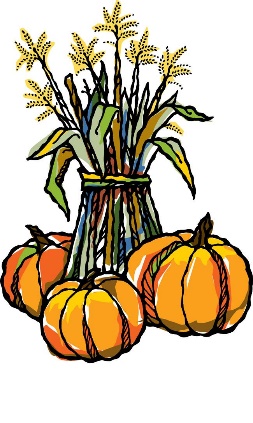 Taco w/meat & cheeseFresh VeggieFresh FruitHam & Cheese Salad   w/tomatoesFresh VeggieFresh FruitDinner RollCarlos PizzaFresh VeggieFresh FruitMacaroni & CheeseFresh VeggieFresh FruitBosco StickItalian Sub on WG BunFresh VeggieFresh FruitCookieBBQ Chicken Flatbread     w/red onionFresh VeggieFresh FruitGoldfish CrackersChicken NuggetsFresh VeggieFresh FruitPopcorn Chicken Bowlw/ corn, mashed potatoes w/gravyFresh FruitFrito Chili Cheese BagsFresh VeggieFresh FruitCookieOCTOBER CALENDAROct 4-15	NWEA/MAP	TestingOct 6	Chapel 8:20a	(Parents Welcome!)	Count DayOct 10	Gr 3 & 4 Choir 	sing @ 11a WorshipOct 13	Chapel 8:20a	(Parents Welcome!)Oct 20	Chapel 8:20a	(Parents Welcome!)Oct 21-24 Gr 8 Camp ArcadiaOct 27	Reformation Chapel	 8:20a (Parents 	Welcome!)Oct 31	Gr 7/8 Choir sing @	9a Worship	Reformation SundayMilk included w/lunchAla carte -35₵Low-fat-unflavored 1%Nonfat-unflavoredNonfat-chocolateDaily Special Entrée OptionsEgg & Cheese OmeletorHot Dog on WG Bun 